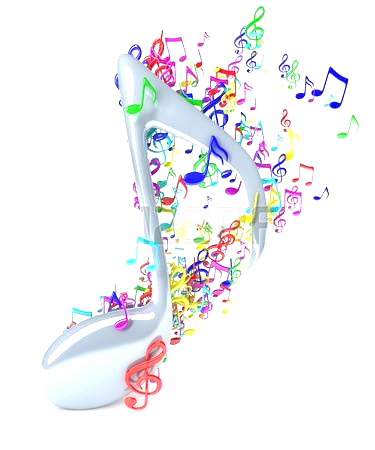 						La Société des Fanfares 								De Ghlin			a le plaisir de vous inviter					À son Concert de Sainte Cécile							Le 14 novembre 2021 					À 11h00						En l’Eglise Saint Martin de Ghlin						Le Concert sera suivi d’un repas de fête						À la Ferme de Milfort (rue de Baudour 2 à Ghlin)				Pour 40€/personne (hors boissons)							    Pour 20€ (pour enfants de moins de 10 ans Plat dessert et 2 softs)Apéritif maison Entrée au choix : Brochette de scampis sauce tartare ou Tartare à l’italiennePlat au choix : Dos de cabillaud sauce ciboulette et purée ou Cote de veau sauce st FeuillienDessert au choix : Moelleux au chocolat ou glace au choixCaféAmbiance musicale convivialePour toute information et réservation (pour le 09 novembre au plus tard mentionnant le choix de votre menu)Christelle Carpentier 0474/42.51.55Talon- réponse Repas de Sainte CécileJe désire participer au repas et je le fais savoir avant le 09 novembre 2021!Nom : ………………………………..Prénom : …………………………………….. x repas adultes  à 40€ = 			……..€……….. x repas enfant  à 20€ = 			………€……….. x repas musicien gratuit =  20€		      €Total = 	……… €							Entrée : ….. Scampis ou ….. Tartare							Plat : 	….. Cabillaud ou ….. Veau							Dessert : …… Moelleux ou ….. GlaceSignature :Je verse la somme sur le compte de la fanfare avant le 09 novembre 2021 BE62-0682505156-61Communication : nom, prénom  et nombre de personnesPS : vous pouvez renvoyer ce coupon par mail sur fanfaredeghlin@gmail.com ou dans la boîte aux lettres de la fanfare rue de Bousies  à 7011 Ghlin ou encore en le remettant à un membre du comité